Application for Employment – INTERN 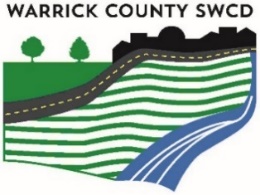 Warrick Soil & Water Conservation DistrictDates of Position: Summer position, flexible start and end date.  Summary of Position:  Our internship program is designed to introduce a college student to working in the conservation field.   The position will provide support to the Warrick County Soil and Water Conservation District Board of Supervisors and Staff in serving the citizens of Warrick County in education, site, and technical assistance and other natural resource issues.  Duties:Assist with routine office workAttend board meetings, field days, fairs, etc. with Warrick SWCD staff as neededProvide a monthly report to SupervisorsObtain a working knowledge of conservation practices and resource concernsAssist with Field visits and CRP ChecksAssist with maintaining display gardenAssist with Weed WranglesComplete website updates, including interactive GIS mapping applicationUpdate District social media accounts (Facebook)Develop newsletters, fact sheets, articles etc.Responsible for 4H Fair booth development and presentation at fairAssist with Conservation CrusadersAssist with school group educational programsAssist in planning and implementing open houses and other public eventsIdentify and photograph native and invasive plants throughout the seasonCreate a video to highlight District projects & programs and present highlights to the Warrick County SWCD board members at the end of the summerAll other duties as assigned by the Board or Executive DirectorQualifications:At least one year of college in one of the following fields of study:  Agriculture, education, conservation, environmental sciencesAbility to work well with others, excellent verbal and written communication skills are required.Ability to work independently and as part of a team.Some evenings and weekend work as needed.Ability to work in the field under adverse conditions and in all weather.Have and maintain current drivers’ licenseTraining Provided:On the job training will be providedOpportunities to attend workshops, seminars, and field days as they become available.Applications for Summer Internship are due no later than March 30, 2024.Please attach a cover letter to this application.References:Give the name, address and telephone number of three references who are not related to you and are not previous employers:Employment ExperiencePlease begin with your most recent experience.  Include any job-related military service assignments and volunteer activities.  You may exclude organizations which indicate race, color, religion, gender, national origin, disability or other protected status. If you need additional space, please continue on a separate sheet of paper.Special Skills and QualificationsSummarize special job-related skills and qualifications acquired from employment or other experience.Applicant’s StatementI certify that the answers given herein are true and complete to the best of my knowledge.  I authorize investigation of all statements contained in this application for employment as may be necessary in arriving at an employment decision. This application for employment shall be considered active for a period of time not to exceed 45 days for any application other than Intern Positions.  Any applicant wishing to be considered for employment beyond this time period should inquire as to whether or not applications are being accepted at that time. I hereby acknowledge that any employment relationship with this Company is of an “at will” nature, which means that the Employee may resign at any time and the Employer may discharge Employee at any time without cause. It is further understood that this “at will” employment relationship may not be changed by any written document of by conduct unless such change is specifically acknowledged in writing by an authorized executive of the Company.  In the event of employment, I understand that false or misleading information given in my application or interview(s) may result in discharge.  I understand, also, that I am required to abide by all rules and regulations of the employer. FOR PERSONNEL DEPARTMENT USE ONLYAre you able to work in the U.S.?Are you able to work in the U.S.?Are you able to work in the U.S.?Are you able to work in the U.S.?Are you able to work in the U.S.?YesNoAre you able to provide proof of citizen ship or immigration status? Are you able to provide proof of citizen ship or immigration status? Are you able to provide proof of citizen ship or immigration status? Are you able to provide proof of citizen ship or immigration status? Are you able to provide proof of citizen ship or immigration status? YesNoHave you ever filed an application with us before?Have you ever filed an application with us before?Have you ever filed an application with us before?Have you ever filed an application with us before?Have you ever filed an application with us before?YesNoIf Yes, give date ____________________________If Yes, give date ____________________________If Yes, give date ____________________________If Yes, give date ____________________________If Yes, give date ____________________________Have you ever been employed with us before?Have you ever been employed with us before?Have you ever been employed with us before?Have you ever been employed with us before?Have you ever been employed with us before?YesNoIf Yes, give date ____________________________If Yes, give date ____________________________If Yes, give date ____________________________If Yes, give date ____________________________If Yes, give date ____________________________YesNoAre you currently employed?Are you currently employed?Are you currently employed?Are you currently employed?Are you currently employed?YesNoMay we contact your present employer?May we contact your present employer?May we contact your present employer?May we contact your present employer?May we contact your present employer?YesNoCan you travel if the job requires it?Can you travel if the job requires it?Can you travel if the job requires it?Can you travel if the job requires it?Can you travel if the job requires it?YesNoEducationHigh School High School High School High School Undergraduate College/ University Undergraduate College/ University Undergraduate College/ University Undergraduate College/ University Graduate/ ProfessionalGraduate/ ProfessionalGraduate/ ProfessionalGraduate/ ProfessionalSchool Name and LocationYears completed 12341234Diploma or degreeCourse of StudyDescribe any specialized training, apprenticeship, skills and extracurricular activities:Describe any honors you have received:State any additional information you feel may be helpful to us in considering your application. Indicate any foreign languages you can speak, read and/or writeIndicate any foreign languages you can speak, read and/or writeIndicate any foreign languages you can speak, read and/or writeIndicate any foreign languages you can speak, read and/or writeIndicate any foreign languages you can speak, read and/or writeIndicate any foreign languages you can speak, read and/or writeIndicate any foreign languages you can speak, read and/or writeIndicate any foreign languages you can speak, read and/or writeFluentFluentGoodGoodFairFairFairSpeak ReadWriteList any professional, trade, business, or civic activities and offices held.  You may exclude any memberships which would reveal sex, race, religion, national origin, age, ancestry, disability or other protected status.List any professional, trade, business, or civic activities and offices held.  You may exclude any memberships which would reveal sex, race, religion, national origin, age, ancestry, disability or other protected status.List any professional, trade, business, or civic activities and offices held.  You may exclude any memberships which would reveal sex, race, religion, national origin, age, ancestry, disability or other protected status.List any professional, trade, business, or civic activities and offices held.  You may exclude any memberships which would reveal sex, race, religion, national origin, age, ancestry, disability or other protected status.List any professional, trade, business, or civic activities and offices held.  You may exclude any memberships which would reveal sex, race, religion, national origin, age, ancestry, disability or other protected status.List any professional, trade, business, or civic activities and offices held.  You may exclude any memberships which would reveal sex, race, religion, national origin, age, ancestry, disability or other protected status.List any professional, trade, business, or civic activities and offices held.  You may exclude any memberships which would reveal sex, race, religion, national origin, age, ancestry, disability or other protected status.1EmployerDates EmployedDates EmployedDuties and ResponsibilitiesEmployerFromToAddressTelephone Telephone Job TitleSupervisorReason for Leaving2EmployerDates EmployedDates EmployedDuties and ResponsibilitiesEmployerFromToAddressTelephone Telephone Job TitleSupervisorReason for Leaving3EmployerDates EmployedDates EmployedDuties and ResponsibilitiesEmployerFromToAddressTelephone Telephone Job TitleSupervisorReason for LeavingSignature of ApplicantDateArrange Interview?Arrange Interview?Arrange Interview?Arrange Interview?Arrange Interview?YesNoNoRemarksRemarksRemarksRemarksRemarksInterviewer(s)Interviewer(s)Interviewer(s)Interviewer(s)Interviewer(s)Date:Employ?Employ?Employ?Employ?Employ?YesNoNo